ПРОЕКТ                   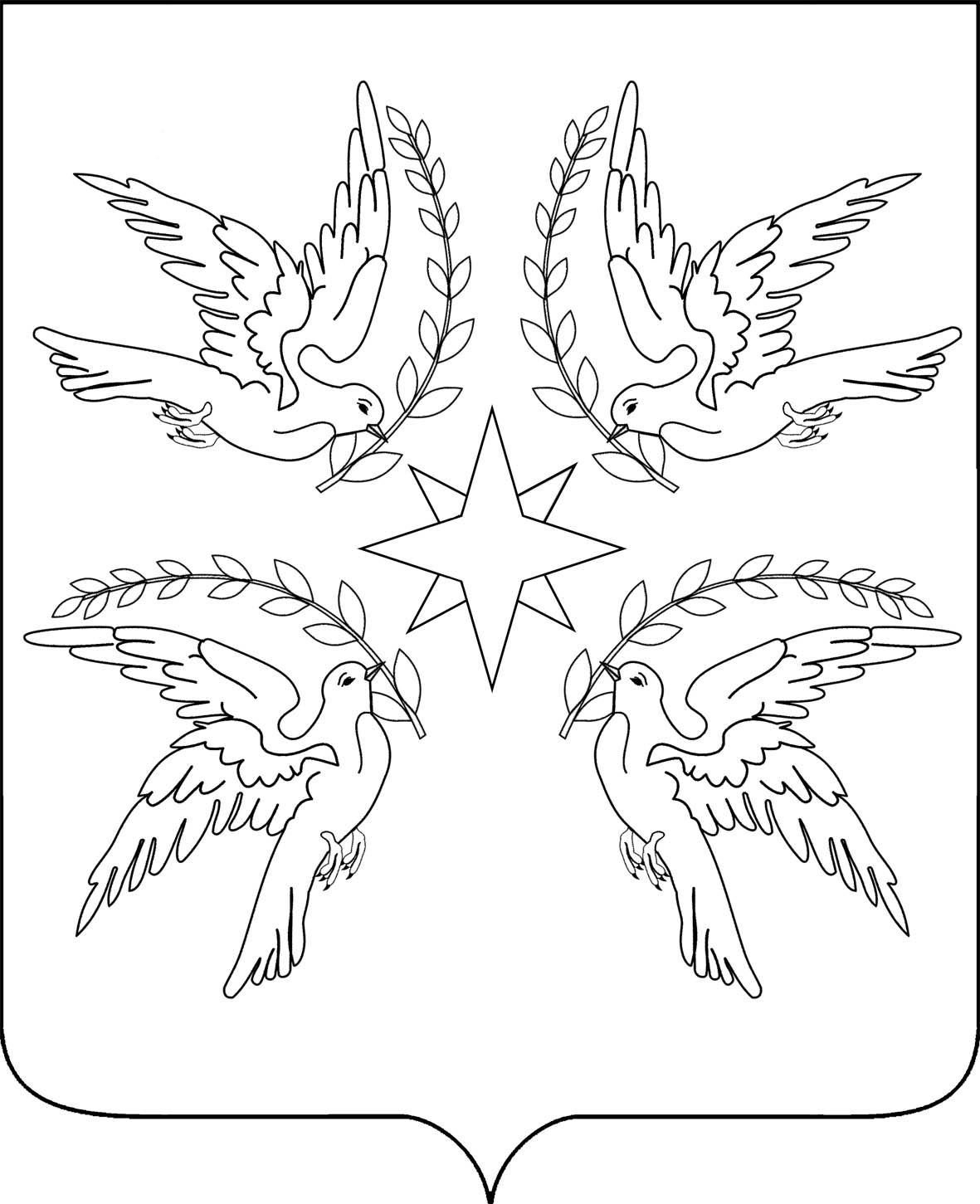 СОВЕТ   Дружненского сельского поселения Белореченского района                                          __ СЕССИЯ  3 СОЗЫВАРЕШЕНИЕ   ____________ 2017 года                                                                            №____поселок ДружныйКраснодарского краяО внесении изменений в решение Совета Дружненского сельского поселения Белореченского района от 19 декабря 2016 года № 117 «О бюджете Дружненского сельского поселения Белореченского района на 2017 год»                    В соответствии со статьями 154,169,184 Бюджетного Кодекса Российской Федерации от 31 июля 1998 года № 145-ФЗ,  статьями 15 и 35 Федерального Закона от 6 октября 2003 года № 131-ФЗ «Об общих принципах организации местного самоуправления в Российской Федерации, руководствуясь статьей 26 Устава, Совет  Дружненского сельского поселения Белореченского района р е ш и л:1. Внести в решение Совета Дружненского сельского поселения Белореченского района от 19 декабря 2016 года № 117 «О бюджете Дружненского сельского поселения Белореченского района на 2017 год» следующие изменения:«1. Утвердить основные характеристики  бюджета Дружненского сельского поселения Белореченского района  на 2017 год:1) общий объем доходов в сумме 22 410 100,00 рублей;2) общий объем расходов в сумме 28 072 100,00 рублей».2. Увеличить годовое бюджетное  назначение на 2017 год по следующим кодам доходов:                                                                                                           (рублей)3. Дополнительно полученные доходы  в сумме 309 200,00 рублей направить на:- код раздела 01, подраздела 04 «Функционирование Правительства Российской Федерации, высших исполнительных органов государственной власти субъектов Российской Федерации, местных администраций», код целевой статьи 50 2 00 00190 «Расходы на обеспечение функций органов местного самоуправления», 120 код вида расходов в сумме 309 112,00 рублей на заработную плату специалистов администрации;- код раздела 01, подраздела 04 «Функционирование Правительства Российской Федерации, высших исполнительных органов государственной власти субъектов Российской Федерации, местных администраций», код целевой статьи 50 2 00 00190 «Расходы на обеспечение функций органов местного самоуправления», 240 код вида расходов в сумме 88,00 рублей на материальные затраты.4. Внести соответствующие изменения в приложения 1, 2, 4, 5, 6 к решению Совета Дружненского сельского поселения Белореченского района от 19 декабря 2016 года № 117 «О бюджете Дружненского сельского поселения Белореченского района на 2017 год», изложив их в новой редакции (приложения № 1, 2, 3, 4, 5).5. Настоящее решение опубликовать в газете «Огни Кавказа».6. Настоящее решение вступает в силу со дня его официального опубликования. Глава Дружненского сельского поселенияБелореченского района                                                                        А.Н. ШипкоПредседатель Совета Дружненского сельского поселения Белореченского района                                                                     А.В. Дубинин182 10606033 10 0000 110Земельный налог с организаций, обладающих земельным участком, расположенным в границах сельских поселений309 200,00